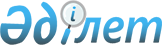 "Бизнесті жүргізу жеңілдігі бойынша өңірлер мен қалалар рейтингісін жүргізу жөніндегі әдістемені бекіту туралы" Қазақстан Республикасы Ұлттық экономика министрінің 2018 жылғы 11 сәуірдегі № 149 бұйрығына өзгерістер енгізу туралы
					
			Күшін жойған
			
			
		
					Қазақстан Республикасы Ұлттық экономика министрінің 2018 жылғы 14 қыркүйектегі № 16 бұйрығы. Қазақстан Республикасының Әділет министрлігінде 2018 жылғы 8 қазанда № 17504 болып тіркелді. Күші жойылды - Қазақстан Республикасы Ұлттық экономика министрінің 2021 жылғы 14 сәуірдегі № 40 бұйрығымен.
      Ескерту. Күші жойылды - ҚР Ұлттық экономика министрінің 14.04.2021 № 40 (алғашқы ресми жарияланған күнінен кейін қолданысқа енгізіледі) бұйрығымен.
      БҰЙЫРАМЫН:
      1. "Бизнесті жүргізу жеңілдігі бойынша өңірлер мен қалалар рейтингісін жүргізу жөніндегі әдістемені бекіту туралы" Қазақстан Республикасы Ұлттық экономика министрінің 2018 жылғы 11 сәуірдегі № 149 бұйрығына (2018 жылғы 20 сәуірде Нормативтік құқықтық актілерді мемлекеттік тіркеу тізілімінде № 16787 болып тіркелген, Нормативтік құқықтық актілердің эталондық бақылау банкінде 2018 жылғы 27 сәуірде жарияланған) мынадай өзгерістер енгізілсін:
      көрсетілген бұйрықпен бекітілген Бизнесті жүргізу жеңілдігі бойынша өңірлер мен қалалар рейтингісін жүргізу жөніндегі әдістемеде:
      3-тармақ мынадай редакцияда жазылсын: 
      "3. Қазақстан Республикасының Ұлттық экономика министрлігі (бұдан әрі – Министрлік) мен "Экономикалық зерттеулер институты" акционерлік қоғамы (бұдан әрі – Институт) арасында жасалған шарт негізінде Қазақстан Республикасының өңірлерінде рейтинг жүргізу бойынша зерттеу жүргізіледі, ол мынадай 2 кезеңді қамтиды:
      1) Қазақстан Республикасы өңірлеріндегі рейтинг әдіснамасының имплементациясы, бұл ретте:
      осы Әдістемеге 1-қосымшада көрсетілген облыстар, Астана, Алматы және Шымкент қалалары, аудандар респонденттерінің іріктемесіне сәйкес өңірлерде кәсіпкерлерге пікіртерім жүргізу арқылы далалық зерттеу жүргізу;
      Қазақстан Республикасы Президентінің 2017 жылғы 24 қарашадағы № 590 Жарлығымен бекітілген Бизнесті жүргізу жеңілдігі бойынша өңірлер мен қалалар рейтингінің нәтижелері бойынша арнайы сыйлық беру қағидаларына сәйкес осы Әдістемеде пайдаланылатын статистикалық деректерді жинақтау жүргізіледі.
      2) пікіртерімдік және статистикалық деректердің нәтижелері бойынша облыстарды, Астана, Алматы және Шымкент қалаларын және жеке аудандарды бизнесті жүргізу жеңілдігі бойынша саралау (рейтингіні дайындау) рейтингісі бойынша қорытынды шығарылады.";
      7-тармақ мынадай редакцияда жазылсын:
      "7. Рейтинг екі деңгейге бөлінеді:
      14 облыс пен Астана, Алматы және Шымкент қалаларын салыстыру;
      162 ауданды салыстыру.";
      10-тармақтың 2) тармақшасы мынадай редакцияда жазылсын:
      "2) осы Әдістемеге 3-қосымшаға сәйкес облыстар және Астана, Алматы және Шымкент қалалары, аудандарға арналған статистикалық көрсеткіштерді таратып жазу бойынша мемлекеттік органдар мен ұйымдарға сұрау салулар жіберу арқылы алынған статистикалық деректер ақпарат көздері болып табылады.";
      12-тармақ мынадай редакцияда жазылсын: 
      "12. Облыстар мен Астана, Алматы және Шымкент қалалары үшін пайдаланылатын статистикалық деректер:
      1) шағын және орта кәсіпкерлік (бұдан әрі – ШОК) субъектілерінен түсетін салық аударымдары көлемінің базалық 2015 жылға қарағанда өсу индексі;
      2) есепті кезеңдегі шағын, орта кәсіпорындардың негізгі капиталына салынатын инвестициялардың өткен жылмен салыстырғандағы пайыздық өсу қарқыны;
      3) есепті кезеңдегі шикізаттық емес сектор кәсіпорындарының негізгі капиталына салынатын сыртқы инвестициялардың өткен жылмен салыстырғандағы пайыздық өсу қарқыны;
      4) ШОК субъектілерін қолдауға жергілікті бюджеттен бөлінетін қаражат көлемінің өсу қарқыны;
      5) есепті кезеңдегі жұмыс істеп тұрған ШОК-та жұмыспен қамтылғандар санының өткен жылмен салыстырғандағы өсу қарқыны, пайызбен;
      6) есепті кезеңдегі ШОК субъектілерінің өнім шығаруының өткен жылмен салыстырғандағы нақты мәніндегі өсу қарқыны, пайызбен;
      7) есепті кезеңдегі жұмыс істеп тұрған ШОК субъектілері санының өткен жылмен салыстырғандағы өсу қарқыны, пайызбен;
      8) заңды тұлғалар үшін мерзімдері бұзылып көрсетілген мемлекеттік қызметтер үлесінің өсу қарқыны;
      9) 1000 жұмыс істеп тұрған ШОК субъектілеріне келетін тексерулер санының өсу қарқыны;
      10) 1000 ШОК-қа келетін ШОК-тың мемлекеттік органдарға, жергілікті өзін-өзі басқаруға, қоғамдық бірлестіктерге, ұйымдарға, лауазымды адамдар мен мемлекеттік қызметшілерге талап-арыздары бойынша жеңіп шыққан сот істері санының өсу қарқыны;
      11) республикалық бюджет есебінен ШОК өндіріс көлеміне қатысты ШОК-ты мемлекеттік қолдау көлемінің өсу қарқыны;
      12) 1000 ШОК-қа келетін мемлекеттік көмек (гранттар, кепілдіктер, кредиттер, субсидиялар, инфрақұрылым шығындары) алған жобалар санының өсу қарқыны;
      13) техникалық және кәсіптік білім беру (бұдан әрі-ТжКБ) ұйымдарының (педагогикалық ұйымдардан басқа) түлектер санының өсу қарқыны.
      Аудандар үшін пайдаланылатын статистикалық деректер:
      1) ШОК-тан түсетін салық аударымдары көлемінің базалық 2015 жылға қарағандағы өсу индексі;
      2) есепті кезеңдегі жұмыс істеп тұрған ШОК субъектілері санының өткен жылмен салыстырғандағы пайыздық өсу қарқыны;
      3) 100 жұмыс істеп тұрған кәсіпкерлік субъектілеріне келетін тексерулер саны;
      4) 100 ШОК-қа келетін ШОК-тың мемлекеттік органдарға, жергілікті өзін-өзі басқаруға, қоғамдық бірлестіктерге, ұйымдарға, лауазымды адамдар мен мемлекеттік қызметшілерге талап-арыздары бойынша жеңіп шыққан сот істерінің саны.";
      15-тармақ мынадай редакцияда жазылсын: 
      "15. Облыстар мен Астана, Алматы және Шымкент қалалары үшін қорытынды рейтингілік балды есептеу облыстар мен Астана, Алматы және Шымкент қалаларының статистикалық деректерінің және облыстар, аудандар мен Астана, Алматы және Шымкент қалаларының пікіртерім деректері негізінде қалыптастырылады.
      Аудандар үшін қорытынды рейтингілік балды есептеу аудандардың статистикалық деректері мен аудандардың пікіртерім деректерінің негізінде қалыптастырылады.";
      20-тармақ мынадай редакцияда жазылсын: 
      "20. "Реттеушілік ахуал" факторы бойынша бағалау алты қосалқы фактор бойынша жүзеге асырылады:
      1-қосалқы фактор. ЖАО жұмысының тиімділігі:
      облыстық, Астана, Алматы және Шымкент қалалары әкімдіктерінің тиімділігі;
      елді мекендегі әкімдіктің тиімділігі.
      2-қосалқы фактор. Сыбайлас жемқорлықтың таралуы:
      мемлекеттік органдарда сыбайлас жемқорлықтың таралуы.
      3-қосалқы фактор. Тексерулер:
      тексерулердің жиілігі.
      4-қосалқы фактор. Лицензиялар мен рұқсаттар:
      мемлекеттік органдардан барлық лицензиялар мен рұқсаттарды алу;
      табиғи монополиялар субъектілерінен барлық рұқсаттарды алу.
      5-қосалқы фактор. Құрылыс:
      жер учаскесінің нысаналы мақсатын алу немесе өзгерту;
      инженерлік желілерді қосу үшін сәулет-жоспарлау тапсырмасын және техникалық шарттарды алу рәсімі;
      техникалық төлқұжат алу рәсімі;
      объектіге құқықты тіркеу рәсімі;
      құрылыс процесінде мемлекеттік органдар жүргізетін тексерулердің (инспекциялар) жиілігі.
      6-қосалқы фактор. Коммуналдық желілер:
      объектілерді инфрақұрылым желілеріне қосу үшін қаржылық шығындар;
      коммуналдық қызметтер жұмыстарының сапасы;
      коммуналдық қызметтер тарифтері.
      Факторды есептеу мына формула бойынша жүргізіледі:
      F1=P1+P2+P3+P4+ Р5+Р6,
      мұнда:
      F1 – "Реттеушілік ахуал" факторы бойынша жалпы баға;
      P1 – 1-қосалқы фактор. ЖАО жұмысының тиімділігі;
      P2 – 2-қосалқы фактор. Сыбайлас жемқорлықтың таралуы;
      P3 – 3-қосалқы фактор. Тексерулер;
      P4 – 4-қосалқы фактор. Лицензиялар мен рұқсаттар;
      P5 – 5-қосалқы фактор. Құрылыс;
      P6 – 6-қосалқы фактор. Коммуналдық желілер.";
      24-тармақ мынадай редакцияда жазылсын: 
      "24. "Қабылданатын шешімдердің транспаренттілігі" факторы бойынша бағалау екі қосалқы фактор бойынша жүзеге асырылады:
      1-қосалқы фактор. Мемлекеттік органдардың ашықтығы:
      облыстық, Астана, Алматы және Шымкент қалалары әкімдіктерінің қабылдау үшін ашықтығы;
      елді мекендегі әкімдіктің қабылдау үшін ашықтығы;
      жүргізілетін реформаларды талқылау және ықпал ету мүмкіндігі;
      жүргізілетін түсіндіру жұмыстарының жиілігі.
      2-қосалқы фактор. Мемлекеттік органдардың сенімділік және араласу деңгейі:
      сот жүйесіне сенімділік деңгейі;
      құқық қорғау органдарына сенімділік деңгейі;
      кәсіпкерлік қызметке араласу (рейдерлік) деңгейі.
      Факторды есептеу мына формула бойынша жүргізіледі:
      F5=S1+S2,
      мұнда:
      F5 – "Қабылданатын шешімдердің транспаренттілігі" факторы бойынша жалпы баға;
      S1 – 1-қосалқы фактор. Мемлекеттік органдардың ашықтығы;
      S2 – 2-қосалқы фактор. Мемлекеттік органдардың сенімділік және араласу деңгейі.";
      Осы Әдістемеге 1, 2 және 3-қосымшалар осы бұйрыққа 1, 2 және 3-қосымшаларға сәйкес редакцияда жазылсын.
      2. Қазақстан Республикасы Ұлттық экономика министрлігінің Кәсіпкерлікті мемлекеттік қолдау департаменті:
      1) осы бұйрықты Қазақстан Республикасының Әділет министрлігінде мемлекеттік тіркеуді;
      2) осы бұйрық Қазақстан Республикасының Әділет министрлігінде мемлекеттік тіркелген күннен бастап күнтізбелік он күн ішінде оның қазақ және орыс тілдеріндегі көшірмелерін ресми жариялауға мерзімді баспасөз басылымдарына, сондай-ақ, ресми жариялау және Қазақстан Республикасы Нормативтік құқықтық актілерінің эталондық бақылау банкіне енгізу үшін "Республикалық құқықтық ақпарат орталығы" шаруашылық жүргізу құқығындағы республикалық мемлекеттік кәсіпорнына жіберуді;
      3) осы бұйрықты Қазақстан Республикасы Ұлттық экономика министрлігінің интернет-ресурсында орналастыруды;
      4) осы бұйрық Қазақстан Республикасының Әділет министрлігінде мемлекеттік тіркелгеннен кейін он жұмыс күні ішінде Қазақстан Республикасы Ұлттық экономика министрлігінің Заң департаментіне осы тармақтың 1), 2) және 3) тармақшаларында көзделген іс-шаралардың орындалуы туралы мәліметтерді ұсынуды қамтамасыз етсін.
      3. Осы бұйрықтың орындалуын бақылау жетекшілік ететін Қазақстан Республикасының Ұлттық экономика вице-министріне жүктелсін.
      4. Осы бұйрық алғашқы ресми жарияланған күнінен кейін күнтізбелік он күн өткен соң қолданысқа енгізіледі. Облыстар, Астана, Алматы және Шымкент қалалары, аудандар респонденттерінің іріктемесі
      Ескертпе:
      Кәсіпкерлерге пікіртерім жүргізу үшін респонденттер іріктемесінің сенімділігі мен репрезентативтілігін объективті бағалау мақсатында репрезентативті жиынтықтарды әзірлеу мен бағалауда тәжірибесі бар жоғары оқу орындарының ("Назарбаев Университет" дербес білім беру ұйымы, Л.Н. Гумилев атындағы Еуразия Ұлттық университеті және Әл-Фараби атындағы Қазақ Ұлттық Университеті) сараптамалық пікірлері ескерілді.
      Пікіртерім аз адамға жүргізілген жағдайда, іріктеме кезінде қолданылған іріктемелік жиынтық бас жиынтықты қажетті кепілдік дәрежесімен ұсыну мүмкін болатындай етіп құрылады. Іріктеме репрезентативтілігі деңгейін анықтау үшін сенімділік ықтималдығы мен сенімділік интервалының мәндері қарастырылады.
      Сенімділік ықтималдығы кездейсоқ жауаптың сенімділік интервалына қаншалықты ықтималдықпен түсетіндігін көрсетеді. Сенімділік ықтималдығы неғұрлым жоғары болса, іріктеу дәлдігі соғұрлым көбірек болады.
      Сенімділік интервалы (қателік деп түсініледі) бөлу қисық сызығының бір бөлігі жауаптар түсуі мүмкін таңдалған нүктенің екі жағынан түсуін ашып көрсетеді. Сенімділік интервалы неғұрлым төмен болса, іріктеу қателігі соғұрлым төменірек болады.
      95 % сенімділік ықтималдығымен және 1% сенімділік интервалымен барлық шағын және орта кәсіпкерлік (бұдан әрі – ШОК) субъектілері бойынша репрезентативті іріктеме айқындалған, мұнда бас жиынтық 1 145 994 субъектіні құрайды.
      "Назарбаев Университет" дербес білім беру ұйымының сараптамалық қорытындысына сәйкес 200 елді мекен және Экономикалық қызмет түрлерінің жалпы жіктеуішінің салалары бөлінісінде жұмыс істеп тұрған ШОК субъектілері бойынша репрезентативті іріктеме құру шеңберінде мынадай қадамдар жасалды:
      1. 95 % сенімділік ықтималдығымен және 1 % сенімділік интервалымен барлық ШОК субъектілері бойынша репрезентативті іріктеме айқындалды, онда бас жиынтық мынадай формула бойынша 1 145 994 субъектіні құрайды:
      1-формула. Іріктеме өлшемі:
      SS = (Z2 * (p) * (1-p))/ C2, 
      мұнда:
      Z = Z факторы (95 % сенімділік интервалы үшін 1,96);
      p = қызығушылық білдірген респонденттер немесе жауаптар пайызы, ондық нысанда (ұйғарым бойынша 0,5);
      С = ондық нысандағы сенімділік интервалы (0,01 = ±1 %).
      2-формула. Шағын бас жиынтық үшін түзету:
      CSS = SS / (1 + (ss-1)/pop), 
      мұнда:
      SS = іріктеме өлшемі;
      CSS = түзетілген іріктеме;
      pop = бас жиынтық.
      Осылайша, 1 145 994 ШОК субъектісі бойынша репрезентативті іріктеме 9524 құрайды.
      2. 95 % сенімділік ықтималдығы мен 1% сенімділік интервалы (1 және 2-формула) негізінде әрбір елді мекеннің бас жиынтығы елді мекеннің жұмыс істеп тұрған ШОК субъектілерінің санына сәйкес келетін елді мекендердің репрезентативтілігі анықталды. Одан әрі әрбір өңір үшін репрезентативті сомасынан әрбір өңірдің үлесі есептеледі. Әрбір өңірге арналған осы үлесті Қазақстан Республикасының барлық ШОК бойынша анықталған репрезентативтілікке (9524) көбейту арқылы өңірлер бойынша түпкілікті іріктемені жасау үшін пайдаланылады. Осылайша, өңірлер және Астана, Алматы және Шымкент қалалары бойынша түпкілікті репрезентативті іріктеме айқындалады:
      3. Жекелеген елді мекеннің анықталған үлесі (3-қадам) өңірдің түпкілікті іріктемесі сомасынан елді мекеннің іріктемелі жиынтығын есептеу үшін пайдаланылады.
      4. 2-қосымшада көрсетілген 17 қызмет салалары бойынша әрбір елді мекеннің бас жиынтығының үлесі айқындалады.
      5. Елді мекен бойынша әрбір саланың анықталған үлесі барлық елді мекендер бойынша түпкілікті салалық іріктемені айқындау үшін пайдаланылады. САУАЛНАМА 1-бөлім. Жалпы сипаттағы сұрақтар
      1. Сіздің жасыңыз: ___________
      2. Жынысыңыз: 1) Ер 2) Әйел
      3. Кәсіпорыныңыздың нысанын көрсетіңіз: 1) АҚ
      2) ЖШС
      3) ЖК
      4) ШҚ
      4. Кәсіпорныңыздың көлемі қандай?
      1) Шағын (1-15 адам)
      2) Кіші (16-100 адам
      3) Орта (101-250 адам)
      5. Кәсіпорыныңызға неше жыл?
      1) 1 жылдан аз
      2) 1-3 жыл
      3) 3-10 жыл
      4) 10 жылдан көп
      6. Кәсіпорыныңыздың негізгі қызмет саласы қандай?
      7. Сіз сыртқы экономикалық қызметті жүзеге асырасыз ба?
      1) Экспорт 2) Импорт 3) Жоқ
      8. Компанияның жылдық айналымын көрсетіңіз: 2-бөлім. Факторларды бағалау сұрақтары 1-тарау. Мемлекеттік органдардың қызметін жалпы бағалау
      1. Сіз үшін басымдылығы бойынша бизнесті жүргізу шарттары факторларының маңыздылығын 1-ден 5-ке дейін бағалаңыз, мұнда 5 - ең маңызды фактор және 1 - ең төмен маңызды фактор:
      2. Сіздің облысыңыздағы/қалаңыздағы (Астана, Алматы және Шымкент) әкімдік жұмысының тиімділігін бағалаңыз
      3. Сіздің облысыңыздағы/қалаңыздағы (Астана, Алматы және Шымкент) әкімдіктің неғұрлым проблемалы басқармаларын атаңыз:
      4. Сіздің елді мекеніңіздегі әкімдік жұмысының тиімділігін бағалаңыз
      5. Сіздің елді мекен әкімдігінің неғұрлым тиімсіз басқармаларын атаңыз?
      6. Сіздің елді мекен әкімдігінің өз проблемаларыңызды талқылау үшін қаншалықты ашық екендігін, яғни Сіздің онлайн режимде немесе тікелей қабылдау арқылы жүгінген сұрау салуларыңыз бен қажеттіліктеріңізге қалай ден қоятынын бағалаңыз?
      7. Жүргізіліп жатқан заңнама реформаларына (өзгерістерге), Сіздің өңірдің әкімдіктері мен бақылау-қадағалау органдарының шешімдеріне қаншалықты әсер ете алатыныңызды бағалаңыз?
      8. Соңғы 12 айда әкімдік пен бақылау-қадағалау органдардың өкілдері бизнес ахуалды жақсарту үшін заңнама реформаларын (өзгерістерді) түсіндіру жұмыстарын қаншалықты жиі өткізеді?
      9. Сіздің өңірдегі мемлекеттік органдардың өкілдерімен қарым-қатынас орнатудың бейресми тәсілдерін немесе сыбайлас жемқорлықтың таралу деңгейін бағалаңыз? 2-тарау. Қаржыландыруға қолжетімділік
      10. Соңғы 12 айдағы бизнесті мемлекеттік қаржылық қолдауды ("Бизнестің жол картасы 2020" бизнесті қолдау мен дамытудың бірыңғай бағдарламасы (бұдан әрі – БЖК 2020) ауыл шаруашылығы жөніндегі бағдарлама және басқалары шеңберінде) бес балдық шәкілмен бағалаңыз, мұнда 5 - ең жоғары оң баға.
      10.1. Қатысуға қолжетімділік
      10.2. Рәсімдер (құжаттарды жинау, қарау және шешім қабылдау мерзімі)
      10.3. Көрсетілетін қызметтің сапасы
      11. Соңғы 12 айдағы бизнесті қаржылай емес мемлекеттік қолдауды (оқыту бағдарламалары, бизнес-жоспарларды дайындауға көмек, консультациялар) бес балдық шәкіл бойынша бағалаңыз, мұнда 5 – ең жоғары оң баға.
      11.1. Қатысуға қолжетімділік
      11.2. Рәсімдер (құжаттарды жинау, қарау және шешім қабылдау мерзімі)
      11.3. Алатын білімнің сапасы 3-тарау. Тексеру және бақылау
      12. Мемлекеттік органдар Сіздің бизнесіңізді қаншалықты жиі тексереді?
      13. Қай мемлекеттік органдар Сіздің бизнесіңізді жиі тексереді?
      1) ______________________
      2) ______________________
      3) ______________________
      4) ______________________
      5) ______________________ 4-тарау. Адами капитал
      14. Сіздің елді мекенде жақсы жұмыскерлерді табу қаншалықты қиын? Қажетті персоналдың болуына байланысты жағдайды 5 балдық шәкіл бойынша бағалаңыз, мұнда 1 - теріс бағалау (қиындықтардың, проблемалардың болуы), 5 - ең жоғары оң баға
      15. Сіздің елді мекендегі қызметкерлердің құзыреттілігін арттыру мүмкіндігін 5 балдық шәкіл бойынша бағалаңыз
      16. Сіздің өңірде бар техникалық және кәсіптік білім беру (бұдан әрі-ТжКБ) ұйымдары Сіздің бизнесіңіз үшін қаншалықты жеткілікті?
      17. Сіздің өңірдің ТжКБ ұйымдары түлектерінің сапасын бағалаңыз: 5-тарау. Инфрақұрылым
      18. Сіз өңіріңіздегі бизнесті дамыту үшін мамандандырылған алаңдардың (бизнес-инкубаторлар, индустриялық аймақтар, кәсіпкерлерді қолдау орталықтары мен кәсіпкерлерге қызмет көрсету орталықтары) болуын және пайдаланылуын қалай бағалайсыз?
      19. Сіз өңіріңіздегі бизнесті дамытуға арналған әлеуметтік-кәсіпкерлік корпорацияның (бұдан әрі – ӘКК) қолжетімділігі мен пайдаланылуын қалай бағалайсыз?
      20. Соңғы жылдары Сіздің бизнесіңіздің қызметіне мемлекеттік органдардан лицензиялар мен рұқсаттар алуды соңғы 12 ай бойынша 5 балдық шәкіл бойынша бағалаңыз
      21. Табиғи монополиялар субъектілерінен Сіздің бизнесіңіздің қызметі үшін соңғы 12 айда рұқсаттар алуды 5 балдық шәкіл бойынша бағалаңыз
      22. Соңғы 12 айда құрылыс немесе жөндеу жұмыстарын жүргізгенге дейін және жүргізу кезінде Сізге не қиындық туындатты? Дайындық кезеңдерін 5 балдық шәкіл бойынша бағалаңыз, мұнда 5 - ең жоғары оң нәтиже, 1 - теріс (қиындықтардың, проблемалардың болуы)
      23. Құрылыс процесінде мемлекеттік органдар тарапынан тексерулердің (инспекциялардың) жиілігін бағалаңыз:
      24. Объектіні инфрақұрылымдық желілерге қосудың қаржылық шығыны қандай болды?
      25. Коммуналдық қызметтер жұмысының сапасын және олардың тарифтерін бағалаңыз:
      26. Көлік инфрақұрылымының сапасы мен қолжетімділігін бағалаңыз: 6-тарау. Бизнесті қорғау
      27. Сіздің елді мекендегі сот жүйесіне деген сенім деңгейін бағалаңыз:
      28. Сіздің облыстың/қаланың (Астана, Алматы және Шымкент) сот жүйесіне деген сенім деңгейін бағалаңыз
      29. Сіздің елді мекеніңіздің құқық қорғау органдарына (Ішкі істер министірлігі, Прокуратура, Ұлттық қауіпсіздік комитеті органдары), сыбайлас жемқорлыққа қарсы қызметіне (Сыбайлас жемқорлыққа қарсы іс-ұлттық бюросы), Қаржы министрлігі Мемлекеттік кірістер комитетінің экономикалық тергеу қызметіне деген сенім деңгейін бағалаңыз:
      30. Сіздің елді мекендегі кәсіпкерлік қызметке араласу (рейдерлік) деңгейін бағалаңыз
      Респонденттің аты, әкесінің аты (болған жағдайда), тегі: ______________________ 
      Респонденттердің байланыс деректері: +7____________________
      Интервьюердің аты, әкесінің аты (болған жағдайда), тегі:___________________ Облыстар және Астана, Алматы және Шымкент қалаларына арналған статистикалық көрсеткіштерді таратып жазу Аудандарға арналған статистикалық көрсеткіштерді таратып жазу
					© 2012. Қазақстан Республикасы Әділет министрлігінің «Қазақстан Республикасының Заңнама және құқықтық ақпарат институты» ШЖҚ РМК
				
      Қазақстан Республикасының
Ұлттық экономика министрі 

Т. Сүлейменов
Қазақстан Республикасы
Ұлттық экономика министрінің
2018 жылғы 14 қыркүйектегі
№ 16 бұйрығына
1-қосымшаБизнесті жүргізу жеңілдігі
бойынша өңірлер мен қалалар
рейтингісін жүргізу жөніндегі
әдістемеге 1-қосымша
№
Елді мекен
Бас жиынтық (жұмыс істеп тұрған ШОК субъектілерінің саны)
Іріктемелі жиынтық
Қазақстан Республикасы
1 145 994
9 524
1
Ақмола облысы
41 719
535
2
Ақтөбе облысы
50 209
552
3
Алматы облысы
109 877
605
4
Атырау облысы
42 897
538
5
Батыс Қазақстан облысы
37 111
523
6
Жамбыл облысы
58 692
565
7
Қарағанды облысы
79 276
587
8
Қостанай облысы
48 237
549
9
Қызылорда облысы
37 450
524
10
Маңғыстау облысы
47 015
546
11
Түркістан облысы
122 989
610
12
Павлодар облысы
41 311
534
13
Солтүстік Қазақстан облысы
27 587
488
14
Шығыс Қазақстан облысы
79 966
587
15
Астана қаласы
97 251
599
16
Алматы қаласы
169 985
623
17
Шымкент қаласы
54 422
559
Ақмола облысы
41 719
535
1
Көкшетау қаласы
13 585
105
2
Степногорск қаласы
3 391
47
3
Ақкөл ауданы
1 301
21
4
Aршалы ауданы
1 226
20
5
Астрахань ауданы
1 095
18
6
Атбасар ауданы
2 392
36
7
Бұланды ауданы
1 395
23
8
Егіндікөл ауданы
557
10
9
Біржан сал ауданы
775
13
10
Ерейментау ауданы
1 399
23
11
Есіл ауданы
1 269
21
12
Жақсы ауданы
732
13
13
Жарқайың ауданы
1 092
18
14
Зеренді ауданы
1 544
25
15
Қорғалжын ауданы
516
9
16
Сандықтау ауданы
970
16
17
Целиноград ауданы
2 636
39
18
Шортанды ауданы
1 051
18
19
Бурабай ауданы
4 793
60
Ақтөбе облысы
50 209
552
20
Ақтөбе қаласы
33 366
188
21
Алға ауданы
1 737
37
22
Әйтеке би ауданы
984
23
23
Байғанин ауданы
933
21
24
Қарғалы ауданы
910
21
25
Қобда ауданы
1 055
24
26
Мәртөк ауданы
1 546
34
27
Мұғалжар ауданы
2 614
52
28
Ойыл ауданы
746
18
29
Темір ауданы
1 610
35
30
Хромтау ауданы
2 315
47
31
Шалқар ауданы
1 829
39
32
Ырғыз ауданы
564
13
Алматы облысы
109 877
605
33
Талдықорган қаласы
11 456
52
34
Қапшагай қаласы
4 014
28
35
Текелі қаласы
1 122
10
36
Ақсу ауданы
3 053
23
37
Алакөл ауданы
3 038
23
38
Балқаш ауданы
1 641
14
39
Еңбекшіқазақ ауданы
17 420
61
40
Жамбыл ауданы
6 621
39
41
Кербұлақ ауданы
3 104
23
42
Көксу ауданы
3 025
23
43
Каратал ауданы
2 325
18
44
Карасай ауданы
12 107
53
45
Панфилов ауданы
8 909
46
46
Райымбек ауданы
4 572
31
47
Сарқанд ауданы
2 679
21
48
Талғар ауданы
10 246
49
49
Ескелді ауданы
2 676
21
50
Ұйгыр ауданы
4 067
28
51
Іле ауданы
7 802
42
Атырау облысы
42 897
538
52
Атырау қаласы
28 951
214
53
Жылыой ауданы
5 341
102
54
Индер ауданы
1 573
40
55
Исатай ауданы
1 331
35
56
Құрманғазы ауданы
2 076
51
57
Қызылқоға ауданы
1 059
29
58
Мақат ауданы
1 081
29
59
Махамбет ауданы
1 485
38
Батыс Қазақстан облысы
37 111
523
60
Орал қаласы
21 957
179
61
Ақжайық ауданы
1 436
33
62
Бөрілі ауданы
3 734
72
63
Жаңақала ауданы
1 026
25
64
Жәнібек ауданы
699
18
65
Зеленов ауданы
2 191
48
66
Казталов ауданы
1 191
28
67
Қаратөбе ауданы
550
14
68
Бөкей ордасы ауданы
773
19
69
Сырым ауданы
996
24
70
Тасқала ауданы
795
20
71
Теректі ауданы
1 251
30
72
Шыңғырлау ауданы
512
13
Жамбыл облысы
58 692
565
73
Тараз қаласы
21 350
115
74
Байзақ ауданы
4 985
57
75
Жамбыл ауданы
4 011
49
76
Жуалы ауданы
3 721
47
77
Қордай ауданы
6 637
68
78
Тұрар Рысқұлов ауданы
3 026
40
79
Мерке ауданы
4 046
50
80
Мойынқұм ауданы
1 662
25
81
Сарысу ауданы
1 702
25
82
Талас ауданы
1 829
27
83
Шу ауданы
5 723
62
Қарағанды облысы
79 276
587
84
Қарағанды қаласы
38 532
118
85
Балқаш қаласы
3 980
43
86
Жезқазған қаласы
5 190
52
87
Қаражал қаласы
588
9
88
Приозерск қаласы
661
10
89
Саран қаласы
1 891
24
90
Сәтбаев қаласы
2 296
29
91
Теміртау қаласы
7 823
67
92
Шахтинск қаласы
2 191
27
93
Абай ауданы
2 242
28
94
Ақтоғай ауданы
1 204
17
95
Бұқар Жырау ауданы
2 427
30
96
Жаңаарқа ауданы
1 763
23
97
Қарқаралы ауданы
1 818
23
98
Нұра ауданы
1 271
17
99
Осакаров ауданы
1 561
21
100
Ұлытау ауданы
1 295
18
101
Шет ауданы
2 543
31
Қостанай облысы
48 237
549
102
Қостанай қаласы
22 409
133
103
Арқалық қаласы
1 972
32
104
Лисаковск қаласы
1 489
25
105
Рудный қаласы
5 933
72
106
Алтынсарин ауданы
410
9
107
Амангелді ауданы
751
14
108
Әулиекөл ауданы
1 327
23
109
Денисов ауданы
586
11
110
Жангелді ауданы
404
8
111
Жітіқара ауданы
1 744
29
112
Қамысты ауданы
372
7
113
Қарабалық ауданы
1 280
22
114
Қарасу ауданы
1 056
19
115
Қостанай ауданы
2 678
41
116
Меңдіқара ауданы
1 039
19
117
Hаурызым ауданы
420
8
118
Сарыкөл ауданы
1 169
21
119
Таранов ауданы
1 022
18
120
Ұзынкөл ауданы
714
13
121
Федоров ауданы
1 462
25
Қызылорда облысы
37 450
524
122
Қызылорда қаласы
18 872
160
123
Байқоңыр қаласы
333
8
124
Арал ауданы
3 266
61
125
Жалағаш ауданы
1 780
38
126
Жаңақорған ауданы
3 248
61
127
Қазалы ауданы
2 963
57
128
Қармақшы ауданы
2 321
47
129
Сырдария ауданы
1 535
33
130
Шиелі ауданы
3 132
59
Маңғыстау облысы
47 015
546
131
Ақтау қаласы
27 260
184
132
Жаңаөзен қаласы
7 257
108
133
Бейнеу ауданы
2 267
48
134
Қарақия ауданы
2 139
46
135
Маңғыстау ауданы
2 411
50
136
Мұнайлы ауданы
4 074
74
137
Түпқараған ауданы
1 607
36
Түркістан облысы
122 989
610
138
Түркістан қаласы
12 779
59
139
Арыс қаласы
2 934
24
140
Кентау қаласы
2 953
24
141
Бәйдібек ауданы
3 484
27
142
Қазығұрт ауданы
6 435
41
143
Мақтаарал ауданы
23 899
73
144
Жетісай ауданы
-
-
145
Ордабасы ауданы
9 168
50
146
Отырар ауданы
4 023
30
147
Сайрам ауданы
13 703
60
148
Сарыағаш ауданы
19 966
69
149
Келес ауданы
-
-
150
Созақ ауданы
2 850
24
151
Төле би ауданы
7 232
44
152
Түлкібас ауданы
6 310
41
153
Шардара ауданы
7 253
44
Павлодар облысы
41 311
534
154
Павлодар қаласы
23 683
183
155
Ақсу қаласы
2 523
53
156
Екібастұз қаласы
7 708
114
157
Ақтоғай ауданы
470
12
158
Баянауыл ауданы
1 173
28
159
Железин ауданы
661
17
160
Ертіс ауданы
889
22
161
Қашыр ауданы
846
21
162
Лебяжі ауданы
468
12
163
Май ауданы
430
11
164
Павлодар ауданы
1 112
27
165
Успен ауданы
554
14
166
Шарбақты ауданы
794
20
Солтүстік Қазақстан облысы
27 587
488
167
Петропавл қаласы
15 077
167
168
Айыртау ауданы
1 229
31
169
Ақжар ауданы
689
18
170
Мағжан Жұмабаев ауданы
1 006
26
171
Есіл ауданы
778
21
172
Жамбыл ауданы
665
18
173
Қызылжар ауданы
1 449
36
174
Мамлютка ауданы
790
21
175
Шал ақын ауданы
867
23
176
Аққайың ауданы
649
17
177
Тайынша ауданы
1 586
39
178
Тимирязев ауданы
677
18
179
Уәлиханов ауданы
611
16
180
Ғабит Мүсірепов атындағы аудан
1 514
37
Шығыс Қазақстан облысы
79 966
587
181
Өскемен қаласы
26 424
99
182
Курчатов қаласы
468
6
183
Риддер қаласы
2 615
29
184
Семей қаласы
18 047
88
185
Абай ауданы
888
11
186
Аягөз ауданы
3 391
35
187
Бесқарағай ауданы
892
11
188
Бородулихин ауданы
1 312
16
189
Глубокое ауданы
2 273
26
190
Жарма ауданы
1 566
19
191
Зайсан ауданы
2 450
28
192
Зырян ауданы
3 166
34
193
Көкпекті ауданы
1 621
20
194
Күршім ауданы
1 633
20
195
Катонқарағай ауданы
2 121
25
196
Тарбағатай ауданы
2 829
31
197
Ұлан ауданы
1 890
22
198
Үржар ауданы
4 039
40
199
Шемонаиха ауданы
2 341
27
200
Астана қаласы
97 251
599
201
Алматы қаласы
169 985
623
202
Шымкент қаласы
54 422
559
№
Өңірлер
Өңірлер бойынша түпкілікті іріктеме
1.
Ақмола облысы
535
2.
Ақтөбе облысы
552
3.
Алматы облысы
605
4.
Атырау облысы
538
5.
Батыс Қазақстан облысы
523
6.
Жамбыл облысы
565
7.
Қарағанды облысы
587
8.
Қостанай облысы
549
9.
Қызылорда облысы
524
10.
Маңғыстау облысы
546
11.
Түркістан облысы
610
12.
Павлодар облысы
534
13.
Солтүстік Қазақстан облысы
488
14.
Шығыс Қазақстан облысы
587
15.
Астана қаласы
599
16.
Алматы қаласы
623
17.
Шымкент қаласы
559
Республикалық іріктеме
Республикалық іріктеме
9 524Қазақстан Республикасы
Ұлттық экономика министрінің
2018 жылғы 14 қыркүйектегі
№ 16 бұйрығына
2-қосымшаБизнесті жүргізу жеңілдігі
бойынша өңірлер мен қалалар
рейтингісін жүргізу жөніндегі
әдістемеге 2-қосымшаНысан
№
Қызмет саласы
1.
Ауыл, орман және балық шаруашылығы
2.
Кен өндіру өнеркәсібі және карьерлерді өңдеу
3.
Өңдеу өнеркәсібі
4.
Құрылыс
5.
Көтерме және бөлшек сауда; автомобильдер мен мотоциклдерді жөндеу
6.
Көлік және қоймалау
7.
Өмір сүру және тамақтану бойынша көрсетілетін қызметтер
8.
Ақпарат және байланыс
9.
Қаржылық және сақтандыру қызметі
10.
Жылжымайтын мүлікпен жасалатын операциялар
11.
Кәсіби, ғылыми және техникалық қызмет
12.
Білім беру
13.
Денсаулық сақтау және әлеуметтік көрсетілетін қызметтер
14.
Өнер, ойын-сауық және демалыс
15.
Электрмен жабдықтау, газ, бу беру және ауа баптау
16.
Сумен жабдықтау; кәріз жүйесі, қалдықтардың жиналуын және таратылуын бақылау
17.
Өзге де көрсетілетін қызмет түрлерін ұсыну
1
250 000 теңгеге дейін
2
250 000 – 3 миллион (бұрын әрі – млн) теңге
3
3 млн. – 7,3 млн теңге (7 377 700 – бұл патент шегі, одан кейін жеңілдетілген салық жүйесі)
4
7,3 млн – 34 млн теңге (34 242 600 – жеңілдетілген салық жүйесінен жалпыға бірдей белгіленген салық жүйесіне өту шегі)
5
34 млн – 68 млн теңге (68 070 000 теңге – қосылған құн салығы бойынша есепке қою шегі)
6
68 млн – 300 млн теңге
7
300 млн – 680 млн. теңге
8
680 млн. – 1 миллиард (бұдан әрі – млрд) теңге
9
1 млрд теңгеден көп
10
Жауап беруден бас тартамын
Фактор
Сипаттамасы
Басымдылығы
Реттеушілік ахуал
Әкімдіктер жұмысының тиімділігі, сыбайлас жемқорлық, тексерулер, құрылысқа және коммуналдық желілерге қосылуға лицензиялар мен рұқсаттар
Инфрақұрылым
Бизнесті дамыту үшін мамандандырылған алаңдардың болуы және қолжетімділігі, көлік инфрақұрылымы
Бизнесті мемлекеттік қолдаудың қолжетімділігі
Қаржылық және қаржылық емес қолдаудың қолжетімділігі
Адами капитал
Кадрлардың қолжетімділігі мен сапасы, кадрларды дамыту мүмкіндіктері
Қабылданатын шешімдердің транспаренттілігі
Мемлекеттік органдардың ашықтығы, мемлекеттік органдардың түсіндіру жұмыстары, мемлекеттік органдарға деген сенімділік деңгейі
Көмегі жоқ, тек зияны бар
Көмегі де зияны да жоқ
Аздап көмектеседі
Кейде көмектеседі
Үлкен көмек көрсетеді
Кездестірген жоқпын
1
2
3
4
5
0
1
Кәсіпкерлік және индустриялық-инновациялық дамыту
2
Жер қатынастары
3
Сәулет және қала құрылысы
4
Мемлекеттік сәулет-құрылыс бақылау
5
Еңбек инспекциясы
6
Ауыл шаруашылығы
7
Мемлекеттік сатып алу
8
Жер инспекциясы
9
Басқалары ____________________________
Көмегі жоқ, тек зияны бар
Көмегі де, зияны да жоқ
Аздап көмектеседі
Кейде көмектеседі
Үлкен көмек көрсетеді
Кездестірген жоқпын
1
2
3
4
5
0
1
Кәсіпкерлік және индустриялық-инновациялық дамыту
2
Жер қатынастары
3
Сәулет және қала құрылысы
4
Мемлекеттік сәулет-құрылыс бақылау
5
Еңбек инспекциясы
6
Ауыл шаруашылығы
7
Мемлекеттік сатып алу
8
Жер инспекциясы
9
Туризм мәселелері бойынша
10
Басқалары
Әкімдік проблемаларды талқылау үшін жабық және менің сұрау салуларыма жауап бермейді
Әкімдік талқылау және шешу үшін негізінен жабық
Әкімдік проблемаларды талқылау үшін жартылай ашық, менің проблемаларымды шешу үшін көбінесе күш салмайды
Әкімдік проблемаларды талқылау үшін ашық, бірақ менің проблемаларымды шешу үшін әрдайым күш сала бермейді
Әкімдік проблемаларды талқылау үшін ашық және менің проблемаларымды шешу үшін көп күш салады
Кездестірген жоқпын
1
2
3
4
5
0
Пайдасы болмағандықтан, талқылауға қатысуға мүмкіндік пен ниет жоқ
Біздің өңірде ондай мүмкіндік жоқ
Құқығымыз бар, бірақ кері байланыс жоқ
Құқығымыз бар, бірақ кері байланыс нашар
Құқығымыз бар, кері байланыс тиімді
Кездестірген жоқпын
1
2
3
4
5
0
Өткізбейді
Өте сирек
Кезең-кезеңмен
Әрдайым
Тұрақты және алдын ала хабарлайды
Білмеймін
1
2
3
4
5
0
Әрқашан
Өте жиі
Жиі
Сирек
Жемқорлық жоқ
1
2
3
4
5
Қатысқан жоқпын
Қолжетімсіз, тіпті талаптарға сәйкес келсем де менің кандидатурам қаралған жоқ
Қолжетімсіз, мен талаптарға сәйкес келемін, бірақ менің мәселелерімді оң шешу үшін байланыстар немесе қосымша ресурстар қажет
Қолжетімсіз, талаптар бойынша мен сәйкес келгеніммен, қатысушыларға қойылатын талаптар өте жоғары
Қолжетімді, бірақ мен көп уақыт жұмсадым
Толығымен қолжетімді
0
1
2
3
4
5
Қатысқан жоқпын
Рәсімдер өте қиын (құжаттарды жинау бойынша және мерзімдері бойынша қиындықтар)
Рәсімдер қиын (құжаттарды жинау бойынша не мерзімдері бойынша қиындықтар)
Рәсімдер қиындығы орташа деңгейде
Рәсімдер қиын емес, бірақ болмашы ерекшелігі болды
Рәсімдер жеңіл
0
1
2
3
4
5
Қатысқан жоқпын
Қызмет көрсету өте төмен деңгейде, қызметкерлердің өздері бағдарламалардың көптеген детальдарын білмейді, мен барлығын түсіну үшін көп уақыт жұмсадым
Қызмет көрсету төмен деңгейде, бастапқы кезеңдерде хабарланбаған түсініксіз сәттер жиі туындады
Қызмет көрсету орташа деңгейде, кадрлардың құзыреттілігі одан да жақсы болуы мүмкін еді
Қызмет көрсету жақсы деңгейде, бірақ кейде басында хабарламаған түсініксіз сәттер туындады
Қызмет көрсету жоғары деңгейде, барлығын анық және айқын түсіндірді
0
1
2
3
4
5
Қатысқан жоқпын
Қолжетімсіз, тіпті талаптарға сәйкес келсем де, менің кандидатурам қаралған жоқ
Қолжетімсіз, мен талаптарға сәйкес келемін, бірақ оң шешім шығару үшін байланыстар немесе қосымша ресурстар қажет
Қолжетімсіз, талаптар бойынша мен сәйкес келгеніммен, қатысушыларға қойылатын талаптар өте жоғары
Қолжетімді, бірақ мен көп уақыт жұмсадым
Толығымен қолжетімді
0
1
2
3
4
5
Қатысқан жоқпын
Рәсімдер өте қиын (құжаттарды жинау бойынша және мерзімдері бойынша қиындықтар)
Рәсімдер қиын (құжаттарды жинау бойынша не мерзімдері бойынша қиындықтар)
Рәсімдер қиындығы орташа деңгейде
Рәсімдер қиын емес, бірақ аз ғана өзгешеліктер болды
Рәсімдер жеңіл
0
1
2
3
4
5
Қатысқан жоқпын
Оқыту бағдарламасы қызық емес және пайдасыз болды, оған қоса оқытатын персонал мүлде құзыретсіз
Оқыту бағдарламасы қызық емес және пайдасыз болды
Оқыту бағдарламасы қызықты болды, бірақ бизнесте ол қолданылмайды
Оқыту бағдарламасы қызықты, бірақ бизнесте ол білім ішінара қолданылады
Өзімнің бизнесімді дамыту үшін өте пайдалы білім алдым, барлығын түсінікті етіп түсіндірді
0
1
2
3
4
5
Жиі, жұмысқа кедергі келтіреді
Сирек, бірақ жұмысқа кедергі келтіреді
Жиі, жұмысқа кедергі келтірмейді
Өте сирек, жұмысқа кедергі келтірмейді
Тексермейді
Кездестірген жоқпын
1
2
3
4
5
0
1
2
3
4
5
Кездестірген жоқпын
1. Білікті қызметкерлер көрсететін қызметтер құны
Жоғары
1
2
3
4
5
Қолайлы
0
2. Білім беру мен кадрлар даярлаудың жалпы деңгейі
Төмен
1
2
3
4
5
Қолайлы
0
3. Маскүнемдік пен нашақорлық проблемасы
Жиі кездеседі
1
2
3
4
5
Кездеспейді
0
4. Техникалық мамандықтардың білікті жұмыскерлері (инженерлер, агрономдар, зоотехниктер, IT және басқа да техникалық мамандар)
Табу қиын
1
2
3
4
5
Табу оңай
0
5. Өндірістік емес бөлімшелердің білікті мамандары (экономистер, заңгерлер, бухгалтерлер, менеджерлер)
Табу қиын
1
2
3
4
5
Табу оңай
0
6. Техникалық мамандықтардың біліктілігі орташа жұмыскерлері (механизаторлар, дәнекерлеушілер, монтажшылар, тракторшылар, жүргізушілер)
Табу қиын
1
2
3
4
5
Табу оңай
0
7. Қайта оқыту және қосымша даярлау
Талап етіледі
Міндетті емес
0
8. Білікті кадрлар жұмыстан шығуда, басқа жұмыс табуда немесе көшіп кетуде
Тұрақтамауы жоғары
1
2
3
4
5
Тұрақтылық
0
Мүмкіндіктер жоқ
1
2
3
4
5
Мүмкіндіктері жақсы
Жеткіліксіз
1
2
3
4
5
Жеткілікті
Дайындығы нашар
1
2
3
4
5
Дайындығы өте жақсы
Мұндай алаңдар жоқ
Алаңдар бар, бірақ жұмыс істемейді
Алаңдар бар, бірақ олар мені қызықтырмайды
Алаңдар бар, бірақ жұмысы тиімсіз
Бәрі өте жақсы жұмыс істейді, пайдасы бар
Білмеймін не маған қажеті жоқ
1
2
3
4
5
0
Өңірде жоқ
ӘКК бар, бірақ жұмыс істемейді
ӘКК бар, бірақ ол мені қызықтырмайды
ӘКК бар, бірақ жұмысы тиімсіз
ӘКК өте жақсы жұмыс істейді, пайдасы бар
Білмеймін не маған қажеті жоқ
1
2
3
4
5
0
Алу мүмкін емес
Алу өте қиын, тиесілі мөлшерден артық төлеу қажет
Алу қиын, рәсімдер көбірек және күту уақыты регламенттегіден әлдеқайда ұзағырақ
Алуға болады, бірақ рәсімдер сәл артығырақ немесе күту уақыты регламенттегіден сәл ұзағырақ
Алу қиын емес
Кездестірген жоқпын
1
2
3
4
5
0
Алу мүмкін емес
Алу өте қиын, тиесілі мөлшерден артық төлеу қажет
Алу қиын, рәсімдер көбірек және күту уақыты регламенттегіден әлдеқайда ұзағырақ
Алуға болады, бірақ рәсімдер сәл артығырақ немесе күту уақыты регламенттегіден сәл ұзағырақ
Алу қиын емес
Кездестірген жоқпын
1
2
3
4
5
0
1
2
3
4
5
Кездестірген жоқпын
1. Жер учаскесінің нысаналы мақсатын алу немесе өзгерту
Қиын
1
2
3
4
5
Оңай
0
2. Инженерлік желілерді қосу үшін сәулет-жоспарлау тапсырмасын (СЖТ) және техникалық шарттарын алу
Қиын
1
2
3
4
5
Оңай
0
3. Техникалық паспортты алу рәсімі
Қиын
1
2
3
4
5
Оңай
0
4. Объектіге құқықты тіркеу рәсімі
Қиын
1
2
3
4
5
Оңай
0
Жиі, бірақ кедергі келтіреді
Сирек, бірақ кедергі келтіреді
Жиі, кедергі келтірмейді
Өте сирек, кедергі келтірмейді
Тексермейді
1
2
3
4
5
Қосылу құны
Қосылу құны
Қосылу құны
Қосылу құны
Қосылу құны
Қосылу құны
Қосылу құны
Кездестірген жоқпын
1. Электр желілеріне қосылу
Жоғары
1
2
3
4
5
Төмен
0
2. Су құбырына қосылу
Жоғары
1
2
3
4
5
Төмен
0
3. Кәріз жүйесіне қосылу
Жоғары
1
2
3
4
5
Төмен
0
4. Байланыс желілеріне қосылу
Жоғары
1
2
3
4
5
Төмен
0
5. Жылумен жабдықтауға қосылу
Жоғары
1
2
3
4
5
Төмен
0
6. Қоқысты шығару шарты
Жоғары
1
2
3
4
5
Төмен
0
Инфрақұрылымға инвестициялар
Инфрақұрылымға инвестициялар
Инфрақұрылымға инвестициялар
Инфрақұрылымға инвестициялар
Инфрақұрылымға инвестициялар
Инфрақұрылымға инвестициялар
Инфрақұрылымға инвестициялар
1. Электр желілеріне қосылу
Жоғары
1
2
3
4
5
Төмен
0
2. Су құбырына қосылу
Жоғары
1
2
3
4
5
Төмен
0
3. Кәріз жүйесіне қосылу
Жоғары
1
2
3
4
5
Төмен
0
4. Байланыс желілеріне қосылу
Жоғары
1
2
3
4
5
Төмен
0
5. Жылумен жабдықтауға қосылу
Жоғары
Төмен
6. Қоқысты шығару шарты
Жоғары
Төмен
0
Бейресми төлемдер
Бейресми төлемдер
Бейресми төлемдер
Бейресми төлемдер
Бейресми төлемдер
Бейресми төлемдер
Бейресми төлемдер
1. Электр желілеріне қосылу
Жоғары
1
2
3
4
5
Төмен
0
2. Су құбырына қосылу
Жоғары
1
2
3
4
5
Төмен
0
3. Кәріз жүйесіне қосылу
Жоғары
1
2
3
4
5
Төмен
0
4. Байланыс желілеріне қосылу
Жоғары
1
2
3
4
5
Төмен
0
6. Жылумен жабдықтауға қосылу
Жоғары
1
2
3
4
5
Төмен
0
6. Қоқысты шығару шарты
Жоғары
1
2
3
4
5
Төмен
0
1. Электр тұрақты кернеумен беріледі
Іркіліспен
1
2
3
4
5
Іркіліссіз
Кездестірген жоқпын
2. Су беріледі
Іркіліспен
2
3
4
5
Іркіліссіз
0
3. Байланыс қамтамасыз етіледі
Іркіліспен
1
2
3
4
5
Іркіліссіз
0
4. Жылу беріледі
Іркіліспен
1
2
3
4
5
Іркіліссіз
0
5. Қоқыс шығару
Шығарылмайды
1
2
3
4
5
Үнемі
0
6. Электр энергиясының бағасы
Жоғары
1
2
3
4
5
Қолайлы
0
7. Су арнасы қызметінің бағасы
Жоғары
1
2
3
4
5
Қолайлы
0
8. Байланыс қызметінің бағасы
Жоғары
1
2
3
4
5
Қолайлы
0
9. Жылумен жабдықтау бағасы
Жоғары
1
2
3
4
5
Қолайлы
0
10. Коммуналдық қызмет көрсетудің бағасы
Жоғары
1
2
3
4
5
Қолайлы
0
Кездестірген жоқпын
Автомобиль жолдарының сапасы
Өте жаман
1
2
3
4
Жоғары
0
Автотасымал тарифтері
Өте жоғары
1
2
3
4
Төмен
0
Теміржол тасымалдау тарифтері
Өте жоғары
1
2
3
4
Төмен
0
Әуе тасымалы тарифтері
Өте жоғары
1
2
3
4
Төмен
0
Деңгейі өте төмен
Деңгейі төмен
Деңгейі орташа
Ортадан жоғары
Сенім деңгейі жоғары
Кесдестірген жоқпын
1
2
3
4
5
0
Деңгейі өте төмен
Деңгейі төмен
Деңгейі орташа
Ортадан жоғары
Сенім деңгейі жоғары
Кесдестірген жоқпын
1
2
3
4
5
0
Деңгейі өте төмен
Деңгейі төмен
Деңгейі орташа
Ортадан жоғары
Сенім деңгейі жоғары
Кесдестірген жоқпын
1
2
3
4
5
0
Кесдестірген жоқпын
Жергілікті атқарушы органдар
Жоғары
1
2
3
4
Өте төмен
Құқық қорғау органдары
Жоғары
1
2
3
4
Өте төмен
Бизнес өкілдері және өзгелер
Жоғары
1
2
3
4
Өте томенҚазақстан Республикасы
Ұлттық экономика министрінің
2018 жылғы 14 қыркүйектегі
№ 16 бұйрығына
3-қосымшаБизнесті жүргізу жеңілдігі
бойынша өңірлер мен қалалар
рейтингісін жүргізу жөніндегі
әдістемеге 3-қосымша
№
Облыстар және Астана, Алматы және Шымкент қалаларына арналған статистикалық көрсеткіштер
Дереккөздер
Ескертпе
1.
шағын және орта кәсіпкерлік (бұдан әрі – ШОК) субъектілерінен түсетін салық аударымдары көлемінің базалық жылға (2015) қарағандағы өсу индексі
Қазақстан Республикасы Қаржы министрлігінің Мемлекеттік кірістер комитеті (бұдан әрі – ҚР Қаржымині МКК)
2.
есепті жылдағы шағын, орта кәсіпорындардың негізгі капиталға салатын инвестицияларының өткен жылмен салыстырғандағы пайыздық өсу қарқыны
ҚР ҰЭМ Статистика комитеті (бұдан әрі – ҚР ҰЭМ СК)
3.
есепті кезеңдегі шикізаттық емес сектор кәсіпорындарының негізгі капиталға салатын сыртқы инвестицияларының өткен жылмен салыстырғандағы пайыздық өсу қарқыны
ҚР ҰЭМ СК
4.
ШОК субъектілерін қолдауға жергілікті бюджеттен бөлінетін қаражат көлемінің өсу қарқыны
Жергілікті атқарушы органдар (бұдан әрі – ЖАО)
Бұл көрсеткіште ШОК-ты жергілікті бюджет есебінен қолдаудың жергілікті бағдарламалары шеңберінде кәсіпкерлерді мемлекеттік қолдау қарастырылады.
5.
есепті кезеңдегі жұмыс істеп тұрған ШОК-та жұмыспен қамтылғандар санының өткен жылмен салыстырғандағы пайыздық өсу қарқыны
ҚР ҰЭМ СК
6.
есепті кезеңдегі ШОК субъектілерінің өнім шығару көлемінің нақты мәнінің өткен жылмен салыстырғандағы пайыздық өсу қарқыны
ҚР ҰЭМ СК
7.
есепті кезеңдегі жұмыс істеп тұрған ШОК субъектілері санының өткен жылмен салыстырғандағы пайыздық өсу қарқыны
ҚР ҰЭМ СК
8.
заңды тұлғалар үшін мерзімдері бұзылып көрсетілген мемлекеттік қызметтер үлесінің өсу қарқыны
Қазақстан Республикасының Мемлекеттік қызмет істері және сыбайлас жемқорлыққа қарсы іс-қимыл агенттігі, "Азаматтарға арналған үкімет" Мемлекеттік корпорациясы" коммерциялық емес акционерлік қоғамы
Бұл көрсеткіште ЖАО заңды тұлғаларға ұсынатын қызметтері қарастырылады.
9.
жұмыс істеп тұрған 1000 ШОК субъектісіне келетін тексерулер санының өсу қарқыны
Қазақстан Республикасының Бас Прокуратурасы (бұдан әрі – ҚР БП)
Бұл көрсеткіште ШОК субъектілеріне қатысты тексерулер тағайындау туралы ҚР БП Құқықтық статистика және арнайы есепке алу жөніндегі комитеті (бұдан әрі – ҚР БП ҚСжАЕК) тіркелген актілер қарастырылады
10.
ШОК-тың мемлекеттік органдарға, жергілікті өзін-өзі басқаруға, қоғамдық бірлестіктерге, ұйымдарға, лауазымды тұлғалар мен мемлекеттік қызметшілерге талап-арыздары бойынша 1000 ШОК-қа келетін жеңіп шыққан сот істері санының өсу қарқыны
Қазақстан Республикасының Жоғарғы Соты (бұдан әрі – ҚР ЖС)
Бұл көрсеткіш шеңберінде келесі істер қаралады:

1) мемлекеттік билік органдарының, жергілікті өзін-өзі басқарудың, қоғамдық бірлестіктердің, ұйымдардың, лауазымды тұлғалар мен мемлекеттік қызметшілердің шешімдері мен әрекеттеріне (әрекетсіздігіне) дау айту туралы істер бойынша іс жүргізу;

2) мемлекеттік сатып алу саласындағы заңнаманың сақталуын тексеру нәтижелері бойынша уәкілетті органдардың әрекеттеріне, тексеру актілеріне шағымдану;

3) мемлекеттік мекемелердің қатысуымен кәсіпкерлік қызметті жүзеге асыратын заңды тұлғалар, азаматтар арасындағы даулар;

4) лицензиялық қызметке байланысты даулар;

5) заңды тұлғалар мен дара кәсіпкерлердің қызметін (заңды тұлғалардың салық органдарына талап-арызы және заңды тұлғаны тарату (дара кәсіпкердің қызметін тоқтату) туралы) тоқтата тұру туралы.
11.
ШОК өндірісі көлеміне келетін республикалық бюджеттің есебінен ШОК-ты мемлекеттік қолдау көлемінің өсу қарқыны
"Даму" кәсіпкерлікті дамыту қоры" акционерлік қоғамы (бұдан әрі – "Даму" КДҚ АҚ), ЖАО
Бұл көрсеткіште Қазақстан Республикасының агроөнеркәсіптік кешенін дамытудың 2017-2021 жылдарға арналған мемлекеттік бағдарламасы (бұдан әрі – АӨК дамытудың мемлекеттік бағдарламасы) шеңберіндегі мемлекеттік қолдау, "Бизнестің жол картасы-2020" бизнесті қолдау мен дамытудың бірыңғай бағдарламасының (бұдан әрі – БЖК-2020), "Еңбек" нәтижелі жұмыспен қамтуды және жаппай кәсіпкерлікті дамытудың 2017-2021 жылдарға арналған бағдарламасының жалпы сипаттағы трансферттері, сондай-ақ инфрақұрылымдық жобаларды қолдау және республикалық бюджет есебінен "Kazakh Export" және "Kazakh Invest" акционерлік қоғамдары арқылы ШОК субъектілері алатын мемлекеттік қолдау қарастырылады.
12.
1000 ШОК-қа келетін мемлекеттік көмек алған жобалар санының (гранттар, кепілдіктер, кредиттер, субсидиялар, инфрақұрылым шығындары) өсу қарқыны
"Даму" КДҚ АҚ, ЖАО
БЖК-2020, "Еңбек" нәтижелі жұмыспен қамтуды және жаппай кәсіпкерлікті дамытудың 2017-2021 арналған бағдарламасы шеңберінде мемлекеттік қолдау алған кәсіпкерлер саны, сондай-ақ инфрақұрылымдық жобаларды қолдау және республикалық бюджет есебінен "Kazakh Export" және "Kazakh Invest" акционерлік қоғамдары арқылы ШОК субъектілері алатын мемлекеттік қолдау қарастырылады.
13.
техникалық және кәсіптік білім беру ұйымдарының (педагогикалық білім беруді қоспағанда) түлектері санының өсу қарқыны
Қазақстан Республикасы Білім және ғылым министрлігі, ЖАО
№
Аудандарға арналған статистикалық деректер
Дереккөздер
Ескертпе
1.
ШОК субъектілерінен түсетін салық аударымдары көлемінің базалық жылға (2015) қарағандағы өсу индексі
ҚР Қаржымині МКК
2.
есепті кезеңдегі ШОК-тың жұмыс істеп тұрған субъектілер санының өткен жылмен салыстырғандағы пайыздық өсу қарқыны
ҚР ҰЭМ СК
3.
100 жұмыс істеп тұрған кәсіпкерлік субъектісіне келетін тексерулер саны
ҚР БП
Бұл көрсеткіште кәсіпкерлік субъектілеріне қатысты тексерулер тағайындау туралы ҚР БП ҚСжАЕК-де тіркелген актілер қаралады
4.
ШОК-тың мемлекеттік органдарға, жергілікті өзін-өзі басқаруға, қоғамдық бірлестіктерге, ұйымдарға, лауазымды тұлғалар мен мемлекеттік қызметшілерге талап-арыздары бойынша 100 ШОК-қа келетін жеңіп шыққан сот істерінің саны
ҚР ЖС
Бұл көрсеткіш шеңберінде келесі істер қаралады:

1) мемлекеттік билік органдарының, жергілікті өзін-өзі басқарудың, қоғамдық бірлестіктердің, ұйымдардың, лауазымды тұлғалар мен мемлекеттік қызметшілердің шешімдеріне және әрекеттеріне (әрекетсіздігіне) дау айту туралы істер бойынша іс жүргізу;

2) мемлекеттік сатып алу саласындағы заңнаманың сақталуын тексеру нәтижелері бойынша уәкілетті органдардың әрекеттеріне, тексеру актілеріне шағымдану;

3) мемлекеттік мекемелердің қатысуымен кәсіпкерлік қызметті жүзеге асыратын заңды тұлғалар, азаматтар арасындағы даулар;

4) лицензиялық қызметке байланысты даулар;

5) заңды тұлғалар мен жеке кәсіпкерлердің қызметін (заңды тұлғалардың салық органдарына талап-арыздары және заңды тұлғаны тарату (дара кәсіпкердің қызметін тоқтату) туралы) тоқтата тұру туралы.